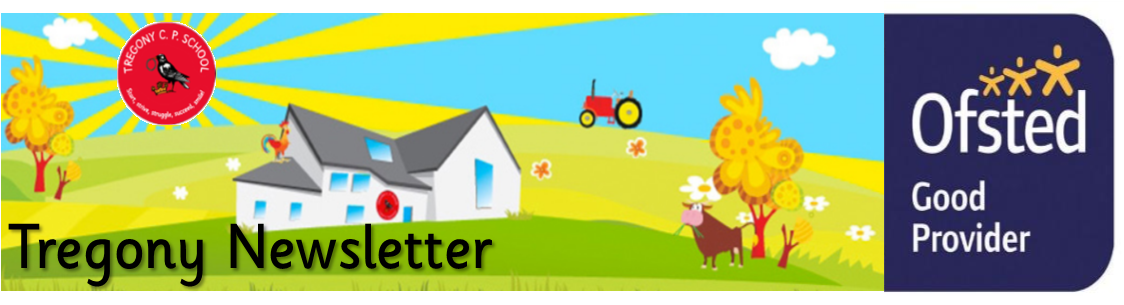 Friday 13th DecemberDear Parents/Carers,What a busy week we have had! The Christmas festivities are in full swing and we have a lot more yet to come. Key Stage 1 pupils performed their nativity  ‘Shine Star Shine’  to their families.  Mr Challis, Headteacher of The Roseland Academy, attended and thought the children were amazing as did parents and staff alike.Portholland Class held their science and toy fair as part of their end of topic celebration.   They cooked their parents chocolate cupcakes and refrigerator cakes to demonstrate reversible and irreversible changes.  They served tea and coffee and presented their work on life cycles.  The money raised will contribute towards an educational visit for their next topic.Summers Class held their class cafe event for parents and grandparents last Friday.  The children spent Thursday preparing and cooking food for the cafe; they made carrot cakes, carrot and coriander bread and shortbread, amongst other items, to sell.  On the day, the children were excellent waiters and waitresses, taking orders, serving food, taking money, clearing tables and washing up.  This event helped to end our topic of Food, Glorious Food in a fun but educational way.Our school cook served a lovely Christmas dinner and pupils enjoyed wearing their Christmas jumpers to raise money for Save the Children.  Thank you to Mandy and Donna in the kitchen!Towan Class had a trip to The Eden Project. They had some ‘Ice fun’ on the skating rink, listened to a Christmas story teller in the Mediterranean Biome and had a ride on the land tractor.   It was such a pleasure accompanying the younger members of our school.  Their innocent curiosity and fascination for the things that, as we get older, we often take for granted, can’t fail to make you smile and remind you of what it is to be young.  They really had a wonderful time and were impeccably behaved.  We were all very proud of them and they should be proud of themselves too.Plans for the Christmas Fete are well under way. I have heard that Father Christmas will be there so please come and join us for a cup of tea and help us to raise money for some new outdoor equipment. We are setting up and decorating for this on Tuesday after school, so, if you can spare some time to help, we would be most grateful. Please can we have donations of raffle prizes, hamper items, chocolate for the chocolate tombola, cakes and books by Tuesday morning so that we can prepare these ready for the event. Thank you. There are raffle tickets for sale in the School Office if you can’t make the fete.  We have lots of wonderful prizes: cream tea for two at The Nare and Driftwood Hotels, a voucher for Charlie's Boathouse Charlestown, entry for two to Trewithen and Caerhays Gardens, a dog grooming voucher, a meal at a local pub, a massage, brewery tour and much more.  We have sent home data forms that need to be amended if necessary and returned to the School Office.  It is now a statutory requirement that we have at least two emergency contact numbers so please check that all details are correct.  Even if there are no changes, please can you sign and return the form.We are delighted to announce that in January ‘Link into Learning’ will be delivering a Key Stage 1 and Key Stage 2 SATs Family Learning course.  It will be run at school during the school day.  There is also funding available for childcare if you have younger children.  Their focus is engaging parents and carers in English and maths to support their children’s development.  Please let Debbie know if you are interested in attending. Next week is going to be exceptionally busy.  On Tuesday, the whole school are going on a Christmas treat to the cinema (Please bring a snack and a drink.) We will be leaving straight after the register, so it is essential that pupils are punctual. We have our Christmas parties and fete on Wednesday. Children can come to school in non-school uniform and, in return, bring a plate of food to share at the party.  On Friday morning, at 9.15 am,  we have our final Christmas assembly and service in the church.  If your child won a class shield last year, please can they return this to the school office. Please also remember that there are no clubs next week. I hope you have a lovely weekend with your families, full of Christmas cheer.Kate Douglass Headteacher.Dear Parents/Carers,What a busy week we have had! The Christmas festivities are in full swing and we have a lot more yet to come. Key Stage 1 pupils performed their nativity  ‘Shine Star Shine’  to their families.  Mr Challis, Headteacher of The Roseland Academy, attended and thought the children were amazing as did parents and staff alike.Portholland Class held their science and toy fair as part of their end of topic celebration.   They cooked their parents chocolate cupcakes and refrigerator cakes to demonstrate reversible and irreversible changes.  They served tea and coffee and presented their work on life cycles.  The money raised will contribute towards an educational visit for their next topic.Summers Class held their class cafe event for parents and grandparents last Friday.  The children spent Thursday preparing and cooking food for the cafe; they made carrot cakes, carrot and coriander bread and shortbread, amongst other items, to sell.  On the day, the children were excellent waiters and waitresses, taking orders, serving food, taking money, clearing tables and washing up.  This event helped to end our topic of Food, Glorious Food in a fun but educational way.Our school cook served a lovely Christmas dinner and pupils enjoyed wearing their Christmas jumpers to raise money for Save the Children.  Thank you to Mandy and Donna in the kitchen!Towan Class had a trip to The Eden Project. They had some ‘Ice fun’ on the skating rink, listened to a Christmas story teller in the Mediterranean Biome and had a ride on the land tractor.   It was such a pleasure accompanying the younger members of our school.  Their innocent curiosity and fascination for the things that, as we get older, we often take for granted, can’t fail to make you smile and remind you of what it is to be young.  They really had a wonderful time and were impeccably behaved.  We were all very proud of them and they should be proud of themselves too.Plans for the Christmas Fete are well under way. I have heard that Father Christmas will be there so please come and join us for a cup of tea and help us to raise money for some new outdoor equipment. We are setting up and decorating for this on Tuesday after school, so, if you can spare some time to help, we would be most grateful. Please can we have donations of raffle prizes, hamper items, chocolate for the chocolate tombola, cakes and books by Tuesday morning so that we can prepare these ready for the event. Thank you. There are raffle tickets for sale in the School Office if you can’t make the fete.  We have lots of wonderful prizes: cream tea for two at The Nare and Driftwood Hotels, a voucher for Charlie's Boathouse Charlestown, entry for two to Trewithen and Caerhays Gardens, a dog grooming voucher, a meal at a local pub, a massage, brewery tour and much more.  We have sent home data forms that need to be amended if necessary and returned to the School Office.  It is now a statutory requirement that we have at least two emergency contact numbers so please check that all details are correct.  Even if there are no changes, please can you sign and return the form.We are delighted to announce that in January ‘Link into Learning’ will be delivering a Key Stage 1 and Key Stage 2 SATs Family Learning course.  It will be run at school during the school day.  There is also funding available for childcare if you have younger children.  Their focus is engaging parents and carers in English and maths to support their children’s development.  Please let Debbie know if you are interested in attending. Next week is going to be exceptionally busy.  On Tuesday, the whole school are going on a Christmas treat to the cinema (Please bring a snack and a drink.) We will be leaving straight after the register, so it is essential that pupils are punctual. We have our Christmas parties and fete on Wednesday. Children can come to school in non-school uniform and, in return, bring a plate of food to share at the party.  On Friday morning, at 9.15 am,  we have our final Christmas assembly and service in the church.  If your child won a class shield last year, please can they return this to the school office. Please also remember that there are no clubs next week. I hope you have a lovely weekend with your families, full of Christmas cheer.Kate Douglass Headteacher.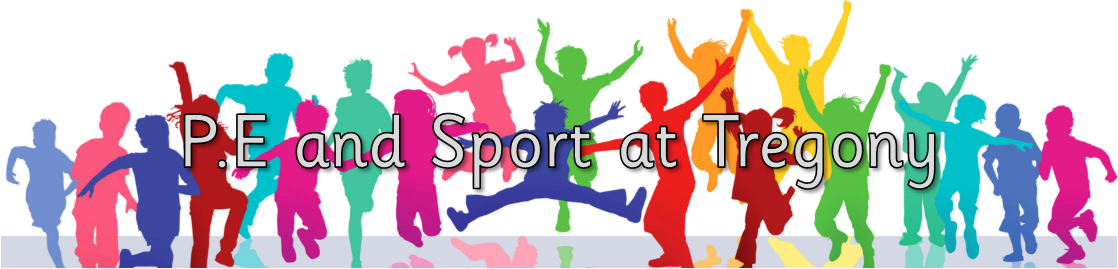 Our dodgeball team had a great time on Wednesday at their Christmas themed tournament, finishing in 6th place. Unfortunately, Par was cancelled for the running team this time, but the organisers are looking to add another race in January in order to make up for it.Running club had a Christmas themed session yesterday; have a look at the website and facebook to see our festive outfits! Miss MulroyP.E leadOur dodgeball team had a great time on Wednesday at their Christmas themed tournament, finishing in 6th place. Unfortunately, Par was cancelled for the running team this time, but the organisers are looking to add another race in January in order to make up for it.Running club had a Christmas themed session yesterday; have a look at the website and facebook to see our festive outfits! Miss MulroyP.E lead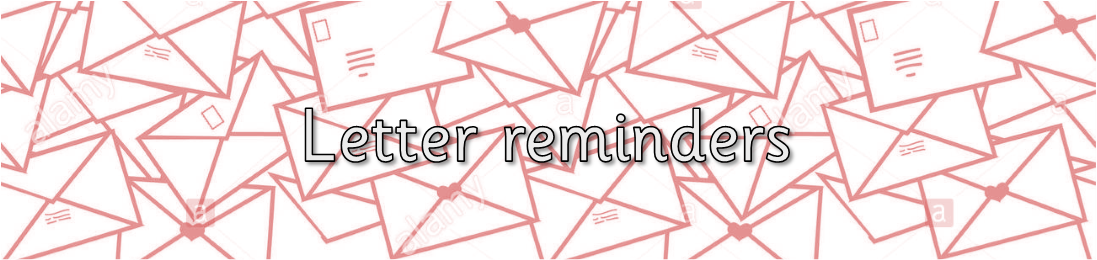 Year 2 and Year 6 SATS ‘Link into Learning’ parent course.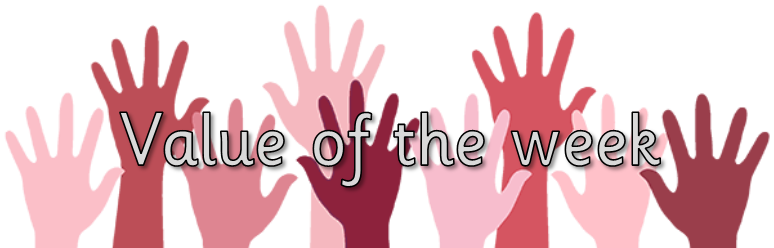 Value of the Week Winner: Daniel Dicker for praising a younger pupils on the quality of their work.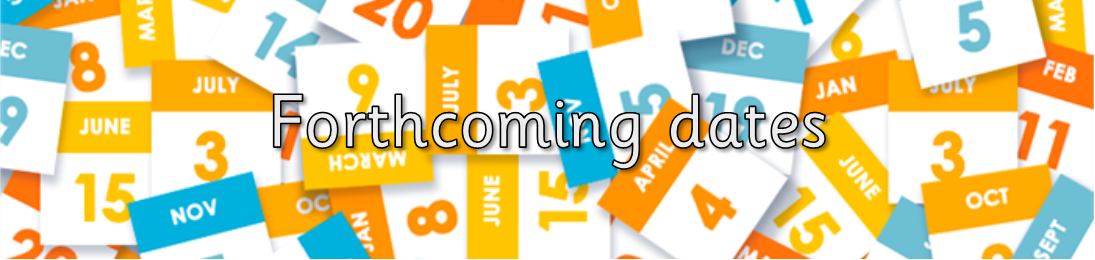 Tuesday 17th - Whole school cinema trip- please bring a drink and snackTuesday 17th December - Contributions towards the School Fte due and setting up after school.Wednesday 18th December School Christmas Fete 9.15am - 11.00 am (all parents welcome- spending money required)Wednesday 18th December - Christmas parties (pm)- plate of food donation pleaseFriday 20th December end of term Christmas assembly in the church at 9.15 amFriday 20th December - Break up for Christmas holidays 1.30pm finish - no wrap around careFinally, don’t forget to check our website for school related information, which we are in the process of updating.  You can also add us on Facebook to keep up-to-date with news, reminders and photosTuesday 17th - Whole school cinema trip- please bring a drink and snackTuesday 17th December - Contributions towards the School Fte due and setting up after school.Wednesday 18th December School Christmas Fete 9.15am - 11.00 am (all parents welcome- spending money required)Wednesday 18th December - Christmas parties (pm)- plate of food donation pleaseFriday 20th December end of term Christmas assembly in the church at 9.15 amFriday 20th December - Break up for Christmas holidays 1.30pm finish - no wrap around careFinally, don’t forget to check our website for school related information, which we are in the process of updating.  You can also add us on Facebook to keep up-to-date with news, reminders and photos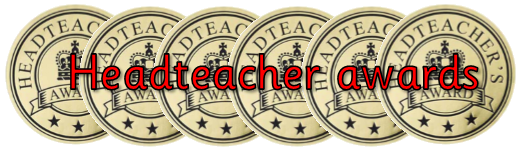 Chester Marchant for super behaviour in wrap around care and always helping to tidy up.Towan class for an excellent day at Eden, being great representatives of our school.Towan: The whole class had head teacher awards for representing Tregony like true superstars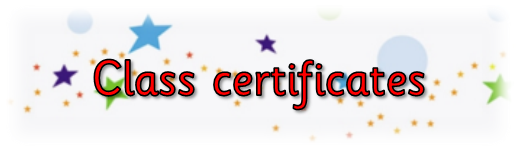 Summers:. Ava Giannini-Anderson for beautiful singing in our Christmas playPorthcurnick: Isabella Bonney and Eddie Chapman for excellent progress and results during assessment week.Portholland: Caitlin Beel for excellent understanding in her reading comprehension.Porthluney: Finn Lury for completing every test in Assessment Week to a very high standard.P.E: Noah Punch for having an excellent attitude towards sport and always being enthusiastic.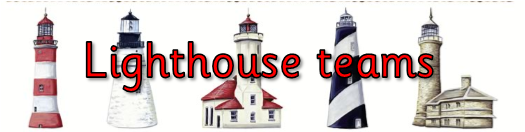 Godrevy: 2715Trevose: 2358St Antony: 2207Lizard: 3865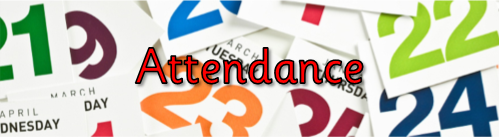 Towan: 94.07%Summers: 90.87%Porthcurnick:  93.85%Portholland: 98.62%Porthluney: 94.14%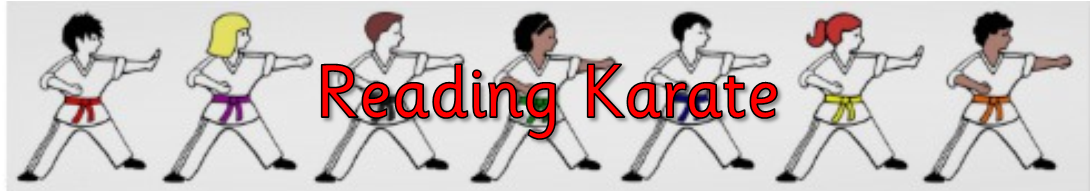 White band: Yellow band: Merryn Edwards, Imogen MartinOrange band: Edward IvesBlue band: Jack Filbey, Elizabeth Dicker, Taylor CookmanGreen band:Brown band:Black band: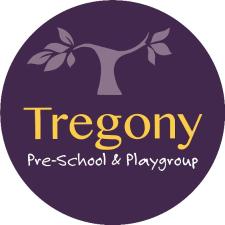 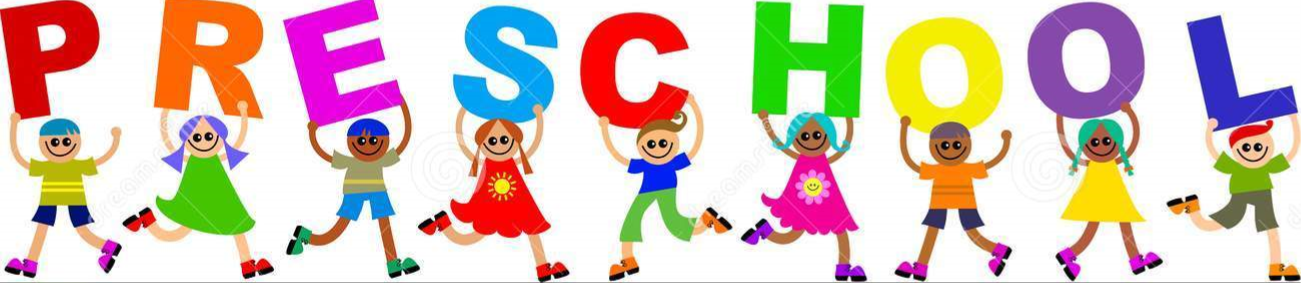 The time of bingo on Friday 13th December has been confirmed: doors open at 6.30pm and eyes down at 7pm.We are currently looking for a chair for the committee; If you would like to know anymore information or are interested, then please email Kirsty at tregony.preschool@gmail.co.ukStar of the week: 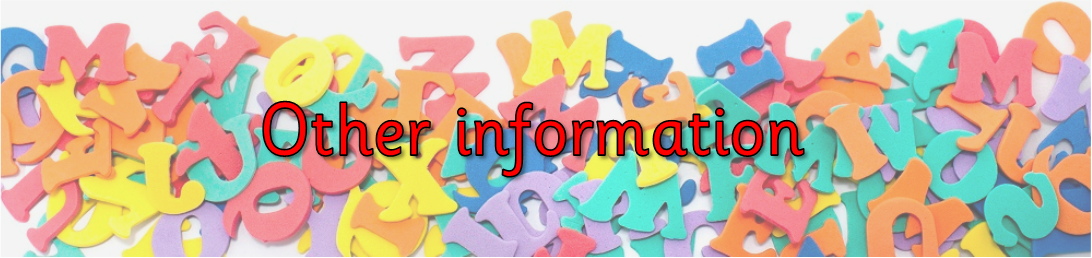 